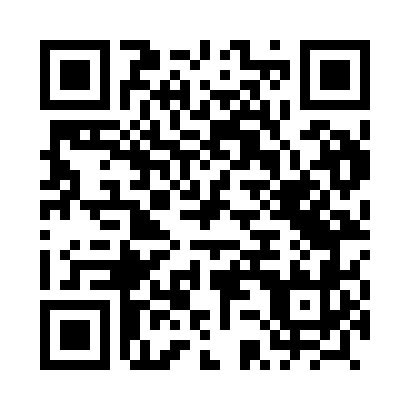 Prayer times for Rykacze, PolandWed 1 May 2024 - Fri 31 May 2024High Latitude Method: Angle Based RulePrayer Calculation Method: Muslim World LeagueAsar Calculation Method: HanafiPrayer times provided by https://www.salahtimes.comDateDayFajrSunriseDhuhrAsrMaghribIsha1Wed2:164:5712:285:377:5910:282Thu2:154:5512:285:388:0110:323Fri2:144:5312:285:398:0310:334Sat2:134:5212:285:408:0510:345Sun2:134:5012:285:418:0610:356Mon2:124:4812:275:428:0810:357Tue2:114:4612:275:438:1010:368Wed2:104:4412:275:448:1110:379Thu2:104:4212:275:458:1310:3710Fri2:094:4112:275:468:1510:3811Sat2:084:3912:275:478:1610:3912Sun2:074:3712:275:488:1810:4013Mon2:074:3612:275:498:2010:4014Tue2:064:3412:275:508:2110:4115Wed2:064:3212:275:518:2310:4216Thu2:054:3112:275:528:2510:4217Fri2:044:2912:275:538:2610:4318Sat2:044:2812:275:548:2810:4419Sun2:034:2612:275:548:2910:4420Mon2:034:2512:275:558:3110:4521Tue2:024:2412:285:568:3210:4622Wed2:024:2212:285:578:3410:4623Thu2:014:2112:285:588:3510:4724Fri2:014:2012:285:598:3710:4825Sat2:004:1812:286:008:3810:4826Sun2:004:1712:286:008:3910:4927Mon2:004:1612:286:018:4110:5028Tue1:594:1512:286:028:4210:5029Wed1:594:1412:286:038:4310:5130Thu1:594:1312:296:038:4410:5231Fri1:584:1212:296:048:4610:52